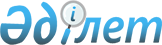 О внесении изменений в решение Узункольского районного маслихата от 28 декабря 2023 года № 69 "О бюджетах сел, сельских округов Узункольского района на 2024-2026 годы"Решение маслихата Узункольского района Костанайской области от 6 мая 2024 года № 93
      Узункольский районный маслихат РЕШИЛ:
      1. Внести в решение Узункольского районного маслихата Костанайской области "О бюджете сел, сельских округов Узункольского района на 2024-2026 годы" от 28 декабря 2023 года № 69 следующие изменения:
      пункт 29 указанного решения изложить в новой редакции:
      "29. Утвердить бюджет села Сатай на 2024-2026 годы согласно приложениям 22, 23 и 24 соответственно, в том числе на 2024 год в следующих объемах:
      1) доходы – 32 500,4 тысяч тенге, в том числе по:
      налоговым поступлениям – 5 946,0 тысячи тенге;
      неналоговым поступлениям – 0,0 тысяч тенге;
      поступлениям от продажи основного капитала – 0,0 тысяч тенге;
      поступлениям трансфертов – 26 554,4 тысячи тенге;
      2) затраты – 34 278,9 тысяч тенге;
      3) чистое бюджетное кредитование – 0,0 тысяч тенге, в том числе:
      бюджетные кредиты – 0,0 тысяч тенге;
      погашение бюджетных кредитов – 0,0 тысяч тенге;
      4) сальдо по операциям с финансовыми активами – 0,0 тысяч тенге;
      5) дефицит (профицит) бюджета – - 1778,5 тысяч тенге;
      6) финансирование дефицита (использование профицита) бюджета – 1778,5 тысяч тенге.";
      "37. Утвердить бюджет Федоровского сельского округа на 2024-2026 годы согласно приложениям 28, 29 и 30 соответственно, в том числе на 2024 год в следующих объемах:
      1) доходы – 200 224,4 тысячи тенге, в том числе по:
      налоговым поступлениям – 15 343,0 тысяч тенге;
      неналоговым поступлениям – 56,0 тысячи тенге;
      поступлениям от продажи основного капитала – 0,0 тысяч тенге;
      поступлениям трансфертов – 184 825,4 тысяч тенге;
      2) затраты – 205 224,4 тысячи тенге;
      3) чистое бюджетное кредитование – 0,0 тысяч тенге, в том числе:
      бюджетные кредиты – 0,0 тысяч тенге;
      погашение бюджетных кредитов – 0,0 тысяч тенге;
      4) сальдо по операциям с финансовыми активами – 0,0 тысяч тенге;
      5) дефицит (профицит) бюджета – -5 000,0 тысяч тенге;
      6) финансирование дефицита (использование профицита) бюджета – 5 000,0 тысяч тенге.
      пункт 41 указанного решения изложить в новой редакции:
      "41. Утвердить бюджет Узункольского сельского округа на 2024-2026 годы согласно приложениям 31, 32 и 33 соответственно, в том числе на 2024 год в следующих объемах:
      1) доходы – 597 727,8 тысяч тенге, в том числе по:
      налоговым поступлениям – 56 239,0 тысяч тенге;
      неналоговым поступлениям – 0,0 тысяч тенге;
      поступлениям от продажи основного капитала – 0,0 тысяч тенге;
      поступлениям трансфертов – 541 488,8 тысяч тенге;
      2) затраты – 617 765,2 тысяч тенге;
      3) чистое бюджетное кредитование – 0,0 тысяч тенге, в том числе:
      бюджетные кредиты – 0,0 тысяч тенге;
      погашение бюджетных кредитов – 0,0 тысяч тенге;
      4) сальдо по операциям с финансовыми активами – 0,0 тысяч тенге;
      5) дефицит (профицит) бюджета – -20 037,4 тысяч тенге;
      6) финансирование дефицита (использование профицита) бюджета – 20 037,4 тысяч тенге.";
      приложения 22, 28, 31 к указанному решению изложить в новой редакции согласно приложениям 1, 2, 3 к настоящему решению.
      2. Настоящее решение вводится в действие с 1 января 2024 года.
       "СОГЛАСОВАНО"
      Руководитель государственного
      учреждения "Отдел экономики
      и бюджетного планирования"
      ______________ А. Лагушина
      "6" мая 2024 года Бюджет села Сатай на 2024 год Бюджет Федоровского сельского округа на 2024 год Бюджет Узункольского сельского округа на 2024 год
					© 2012. РГП на ПХВ «Институт законодательства и правовой информации Республики Казахстан» Министерства юстиции Республики Казахстан
				
      Председатель Узункольского районного маслихата 

Н. Булатов
Приложение 1к решению маслихатаот "6" мая 2024 года№ 93Приложение 22к решению маслихатаот "28" декабря 2023 года№ 69
Категория
Категория
Категория
Категория
Категория
Сумма, тысяч тенге
Класс 
Класс 
Класс 
Класс 
Сумма, тысяч тенге
Подкласс
Подкласс
Подкласс
Сумма, тысяч тенге
НАИМЕНОВАНИЕ
Сумма, тысяч тенге
I. Доходы
32500,4
1
Налоговые поступления
5946,0
01
Подоходный налог
523,0
2
Индивидуальный подоходный налог
523,0
04
Налоги на собственность
5360,0
1
Налоги на имущество
78,0
3
Земельный налог
216,0
4
Налог на транспортные средства
1526,0
5
Единый земельный налог
3540,0
05
Внутренние налоги на товары, работы и услуги
63,0
3
Поступления за использование природных и других ресурсов
63,0
4
Поступления трансфертов 
26554,4
02
Трансферты из вышестоящих органов государственного управления
26554,4
3
Трансферты из районного (города областного значения) бюджета
26554,4
Функциональная группа 
Функциональная группа 
Функциональная группа 
Функциональная группа 
Функциональная группа 
Сумма, тысяч тенге
Функциональная подгруппа 
Функциональная подгруппа 
Функциональная подгруппа 
Функциональная подгруппа 
Сумма, тысяч тенге
Администратор бюджетных программ 
Администратор бюджетных программ 
Администратор бюджетных программ 
Сумма, тысяч тенге
Программа
Программа
Сумма, тысяч тенге
НАИМЕНОВАНИЕ
Сумма, тысяч тенге
II. Затраты
34278,9
01
Государственные услуги общего характера
28187,4
1
Представительные, исполнительные и другие органы, выполняющие общие функции государственного управления
28187,4
124
Аппарат акима города районного значения, села, поселка, сельского
28187,4
001
Услуги по обеспечению деятельности акима города районного значения, села, поселка, сельского округа
28187,4
07
Жилищно-коммунальное хозяйство
4541,5
3
Благоустройство населенных пунктов
4541,5
124
Аппарат акима города районного значения, села, поселка, сельского 
4541,5
008
Освещение улиц в населенных пунктах
3190,0
011
Благоустройство и озеленение населенных пунктов
338,0
022
Капитальные расходы государственного органа
1013,5
12
Транспорт и коммуникации
1550,0
1
Автомобильный транспорт
1550,0
124
Аппарат акима города районного значения, села, поселка, сельского 
1550,0
013
Обеспечение функционирования автомобильных дорог в городах районного значения, селах, поселках, сельских округах
1550,0
III. Чистое бюджетное кредитование
0,0
IV. Сальдо по операциям с финансовыми активами
0,0
V. Дефицит (профицит) бюджета
-1778,5
VI. Финансирование дефицита (использование профицита) бюджета
1778,5Приложение 2к решению маслихатаот "6" мая 2024 года№ 93Приложение 28к решению маслихатаот "28" декабря 2023 года№ 69
Категория
Категория
Категория
Категория
Категория
Сумма, тысяч тенге
Класс 
Класс 
Класс 
Класс 
Сумма, тысяч тенге
Подкласс
Подкласс
Подкласс
Сумма, тысяч тенге
НАИМЕНОВАНИЕ
Сумма, тысяч тенге
I. Доходы
200224,4
1
Налоговые поступления
15343,0
01
Подоходный налог
8898,0
2
Индивидуальный подоходный налог
8898,0
04
Налоги на собственность
6425,0
1
Налоги на имущество
256,0
3
Земельный налог
100,0
4
Налог на транспортные средства
2569,0
5
Единый земельный налог
3500,0
05
Внутренние налоги на товары, работы и услуги
20,0
3
Поступления за использование природных и других ресурсов
20,0
2
Неналоговые поступления
56,0
01
Доходы от государственной собственности
56,0
5
Доходы от аренды имущества, находящегося в государственной собственности
56,0
4
Поступления трансфертов 
184825,4
02
Трансферты из вышестоящих органов государственного управления
184825,4
3
Трансферты из районного (города областного значения) бюджета
184825,4
Функциональная группа 
Функциональная группа 
Функциональная группа 
Функциональная группа 
Функциональная группа 
Сумма, тысяч тенге
Функциональная подгруппа 
Функциональная подгруппа 
Функциональная подгруппа 
Функциональная подгруппа 
Сумма, тысяч тенге
Администратор бюджетных программ 
Администратор бюджетных программ 
Администратор бюджетных программ 
Сумма, тысяч тенге
Программа
Программа
Сумма, тысяч тенге
НАИМЕНОВАНИЕ
Сумма, тысяч тенге
II. Затраты
205224,4
01
Государственные услуги общего характера
28677,4
1
Представительные, исполнительные и другие органы, выполняющие общие функции государственного управления
28677,4
124
Аппарат акима города районного значения, села, поселка, сельского округа
28677,4
001
Услуги по обеспечению деятельности акима города районного значения, села, поселка, сельского округа
28677,4
07
Жилищно-коммунальное хозяйство
31360,0
3
Благоустройство населенных пунктов
31360,0
124
Аппарат акима города районного значения, села, поселка, сельского округа
31360,0
008
Освещение улиц в населенных пунктах
5199,0
011
Благоустройство и озеленение населенных пунктов
26161,0
12
Транспорт и коммуникации
6259,0
1
Автомобильный транспорт
6259,0
124
Аппарат акима города районного значения, села, поселка, сельского округа
6259,0
013
Обеспечение функционирования автомобильных дорог в городах районного значения, селах, поселках, сельских округах
6259,0
13
Прочие
138928,0
9
Прочие
138928,0
124
Аппарат акима города районного значения, села, поселка, сельского округа
138928,0
057
Реализация мероприятий по социальной и инженрной инфраструктуре в сельских населенных пунктах в рамках проекта "Ауыл-Ел бесігі"
138928,0
III. Чистое бюджетное кредитование
0,0
IV. Сальдо по операциям с финансовыми активами
0,0
V. Дефицит (профицит) бюджета
-5000,0
VI. Финансирование дефицита (использование профицита) бюджета
5000,0Приложение 3к решению маслихатаот "6" мая 2024 года№ 93Приложение 31к решению маслихатаот "28" декабря 2023 года№ 69
Категория
Категория
Категория
Категория
Категория
Сумма, тысяч тенге
Класс 
Класс 
Класс 
Класс 
Сумма, тысяч тенге
Подкласс
Подкласс
Подкласс
Сумма, тысяч тенге
НАИМЕНОВАНИЕ
Сумма, тысяч тенге
I. Доходы
597727,8
1
Налоговые поступления
56239,0
01
Подоходный налог
22990,0
2
Индивидуальный подоходный налог
22990,0
04
Налоги на собственность
33071,0
1
Налоги на имущество
666,0
3
Земельный налог
876,0
4
Налог на транспортные средства
26529,0
5
Единый земельный налог
5000,0
05
Внутренние налоги на товары, работы и услуги
178,0
3
Поступления за использование природных и других ресурсов
15,0
4
Сборы за ведение предпринимательской и профессиональной деятельности
163,0
4
Поступления трансфертов 
541488,8
02
Трансферты из вышестоящих органов государственного управления
541488,8
3
Трансферты из районного (города областного значения) бюджета
541488,8
Функциональная группа 
Функциональная группа 
Функциональная группа 
Функциональная группа 
Функциональная группа 
Сумма, тысяч тенге
Функциональная подгруппа 
Функциональная подгруппа 
Функциональная подгруппа 
Функциональная подгруппа 
Сумма, тысяч тенге
Администратор бюджетных программ 
Администратор бюджетных программ 
Администратор бюджетных программ 
Сумма, тысяч тенге
Программа
Программа
Сумма, тысяч тенге
НАИМЕНОВАНИЕ
Сумма, тысяч тенге
II. Затраты
617765,2
01
Государственные услуги общего характера
58237,3
1
Представительные, исполнительные и другие органы, выполняющие общие функции государственного управления
58237,3
124
Аппарат акима города районного значения, села, поселка, сельского округа
58237,3
001
Услуги по обеспечению деятельности акима города районного значения, села, поселка, сельского округа
58000,9
022
Капитальные расходы государственного органа
236,4
07
Жилищно-коммунальное хозяйство
141146,6
3
Благоустройство населенных пунктов
141146,6
124
Аппарат акима города районного значения, села, поселка, сельского округа
141146,6
008
Освещение улиц в населенных пунктах
23699,0
011
Благоустройство и озеленение населенных пунктов
117447,6
12
Транспорт и коммуникации
418381,3
1
Автомобильный транспорт
418381,3
124
Аппарат акима города районного значения, села, поселка, сельского округа
418381,3
013
Обеспечение функционирования автомобильных дорог в городах районного значения, селах, поселках, сельских округах
61639,9
045
Капитальный и средний ремонт автомобильных дорог в городах районного значения, селах, поселках, сельских округах
356744,4
III. Чистое бюджетное кредитование
0,0
IV. Сальдо по операциям с финансовыми активами
0,0
V. Дефицит (профицит) бюджета
-20037,4
VI. Финансирование дефицита (использование профицита) бюджета
20037,4